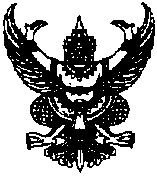 บันทึกข้อความส่วนราชการ…….โรงเรียนพิษณุโลกพิทยาคม  อำเภอเมืองพิษณุโลก  จังหวัดพิษณุโลกที่………… วันที่  ................ เดือน  ............................................ พ.ศ. .......................เรื่อง   ขออนุมัติยกเลิกหรือปรับเปลี่ยนโครงการ-----------------------------------------------------------------------------------------------------------------------------------------------------เรียน  ผู้อำนวยการโรงเรียนพิษณุโลกพิทยาคมสิ่งที่แนบมาด้วย	(   )  สำเนาโครงการ/กิจกรรม................................................................	จำนวน.................ชุด		(   )  ประมาณการค่าใช้จ่าย						จำนวน.................ชุด	ตามที่แผนปฏิบัติการประจำปีงบประมาณ ...................ได้อนุมัติงาน/โครงการ............................................................ในความรับผิดชอบของงาน/กลุ่มสาระ................................กลุ่มบริหารงาน.....................................ได้รับอนุมัติงบประมาณ จำนวน.................................บาท โดยมีระยะเวลาดำเนินการระหว่างวันที่................................โดยได้ดำเนินการไปแล้วบางส่วน จำนวน...........กิจกรรม คงเหลืองบประมาณดำเนินการ.............................บาทนั้น		ด้วยเหตุที่...............................................................................................................................................................................................................................................................................................................................................................................จึงขอยกเลิกโครงการ/กิจกรรม...........................................................รหัส...............................ตั้งแต่บัดนี้เป็นต้นไป	โดยขอเปลี่ยนแปลงกิจกรรมให้เป็นดังนี้	1.....................................................................................................................................................................................	2.....................................................................................................................................................................................	จึงเรียนมาเพื่อโปรดพิจารณาอนุมัติและแต่งตั้งกรรมการตรวจรับ ดังนี้	................................................................	ประธานคณะกรรมการ	(................................................)	................................................................	กรรมการ			(................................................)	................................................................	กรรมการ			(................................................)				         (ลงชื่อ)..............................................................       					   (................................................................)         						 ผู้ขออนุมัติดำเนินงาน 1. ความเห็นของหัวหน้ากลุ่มสาระการเรียนรู้/กลุ่มงาน	        2. ความเห็นของหัวหน้างานแผนงาน(   )  เห็นควรอนุมัติ  (   )  ไม่ควรอนุมัติ			งบประมาณทั้งหมด..........................................บาท(   )  อื่นๆ......................................................			งบประมาณคงเหลือ.........................................บาท(ลงชื่อ)...........................................................			ขอใช้ครั้งนี้.......................................….............บาท         (........................................................)			คงเหลือ...........................................................บาท                ........../.............../...........				(ลงชื่อ)............................................................		                    	            			 (นางลักษมี   จันทร์เวชศิลป์)3. ความคิดเห็นของรองผู้อำนวยการ					............../................../...............(   )  เห็นควรอนุมัติ  (   )  ไม่ควรอนุมัติ				(   )  อื่นๆ......................................................			                 (ลงชื่อ)..........................................................       ( ............................................ )        ............./................../..........แบบประมาณการ ค่าใช้จ่าย  (   ) ซื้อ   (   ) จ้างโดยในการจัดซื้อ / จ้างครั้งนี้ข้าพเจ้า  (   ) ขอดำเนินการเอง  (   ) ให้งานพัสดุเป็นผู้จัดซื้อ / จ้าง(   )  ใช้เครดิตร้านค้าและนำใบส่งของเบิก(   )  ใช้เงินส่วนตัวสำรองจ่ายและนำใบเสร็จมาเบิก(   )  ขอยืมเงินสำรองจ่ายจากงานการเงิน			    ลงชื่อ...............................................ผู้ขออนุมัติดำเนินงาน						          (...............................................)									......../................/..................ที่รายการจำนวนหน่วยราคาต่อหน่วย(บาท)จำนวนเงิน(บาท)หมายเหตุ12345678910รวมเป็นเงิน